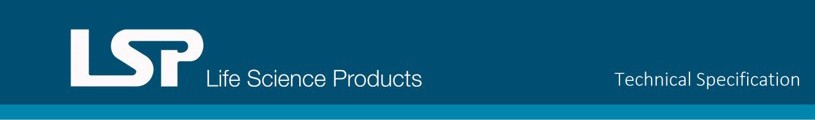 SeamTek Novolac Epoxy GlassWall FRPart 1 - GENERALRELATED DOCUMENTSA.	Drawings and general provisions of Contract, including General and Supplemental Conditions and Division 1 Specification sections apply to work of this Section.WORK INCLUDEDProvide materials, labor and equipment required to prepare designated wall or ceiling area and install wall or ceiling system as shown on the drawings.Related Work:Section 03300: Concrete Work, for concrete substrate.Section	: Plumbing, drains.QUALITY ASSURANCEManufacturer: Obtain all wall system materials required for this Section from a single manufacture.Contractor: Shall have a minimum of 10 years experience in the installation of seamless walls and/or ceilings. Shall be Approved Installer of Manufacturer specified.SUBMITTALSManufacturer's data for wall or ceiling system, including the following:Physical PropertiesPerformance PropertiesSpecified TestsMaterial Safety Data SheetsManufacturer's standard single source warranty in accordance with SectionWARRANTY.Contractor Experience: Select a contractor with a minimum of 5 years experience installing the specified system and with written certification from the Manufacturer.Manufacturer's standard color charts for color selection.Three 12" X 12" system samples for purposes of chemical resistance testing and finish texture approval.1.05 WARRANTYA.	Furnish manufacturer's written warranty on seamless walls or ceilings, for period of two years after installation, warranting against loss of bond and wear through to concrete substrate (through normal wear and use). Warrant shall be single source from the manufacturer, including material and labor.Life Science Products, Inc. 800-638-9874www.lspinc.comSeamTek Novolac Epoxy Glasswall FR Page 1 of 4Rev. # 2022-1Printed 3/23/2012DELIVERY, HANDLING AND STORAGEDeliver materials in manufacturer's unopened, undamaged containers, clearly marked with the following:Product NameManufacturer's NameResin or Hardener DesignationMix Ratio of Resin and HardenerHandle materials in a safe and proper manner to avoid damage or spills.Inspect direct job site deliveries to verify correct material and quantities are received in good condition.Replace, at no cost to the owner, materials that are found to be defective in manufacturing or damaged in transit, handling or storage.Store materials per manufacturer's instructions and as follows:Seals and labels shall be intact and legible.Temperature of storage area shall be maintained between 60oF and 85oF.Do not use materials which have been stored for a longer period of time than the manufacturer's maximum recommended shelf life.JOB SITE CONDITIONSPre-Installation conference shall be required with General Contractor, Owners Representative, Seamless Contractor and/or Manufacturer's Representative to review the following:Evaluate substrate conditions and extent of repairs necessary for Contractor to begin normal preparation and installation of seamless wall or ceiling finishes.Evaluate detail conditions at all penetrations, terminations and perimeter locations. Detail problems should be documented and resolved prior to wall or ceiling installation.Test concrete substrates to verify that substrate moisture content does not exceed that recommended by wall or ceiling system manufacture.Review job site conditions, including temperature, power, and lighting, necessary for a successful installation.Protect surrounding substrate and surfaces, as well as in place equipment, from damage during surface preparation and system installation.Job area shall be free of other trades during wall or ceiling installation, and for a period of 48 hours upon completion.General Contractor shall provide adequate ventilation by use of fans or other devices.General Contractor shall maintain lighting at a minimum uniform level equivalent to the end use conditions in the areas where the seamless wall or ceiling system is being installed. If possible, schedule installation so that permanent lighting will be operational during installation.General contractor shall ensure that leaks from pipes and other sources are corrected prior to wall or ceiling installation.General Contractor shall provide minimum substrate temperatures of 65 degrees F and atmospheric temperature of 70 degrees F with relative humidity below 85% during wall or ceiling installation and until final acceptance.Life Science Products, Inc. 800-638-9874www.lspinc.comSeamTek Novolac Epoxy Glasswall FR Page 2 of 4Rev. # 2022-1Printed 9/1/2022CURING, CLEAN UP AND PROTECTIONCure final wall or ceiling system in accordance with manufacturer's recommendations. Cure time shall be a minimum of 48 hours prior to traffic and 7 days before exposure to chemicals.Clean up work area, removing all equipment, materials and trash.General contractor shall provide temporary protection from construction traffic and other trades prior to final acceptance by the owner.Part 2 - Products2.01 MaterialsWall Systems OverviewThe wall system specified shall be SeamTek Novolac Epoxy GlassWall FR by Life Science Products, Inc. This system is a high build Novolac epoxy wall finish applied in a nominal thickness of 30 mils Dry Film Thickness (DFT). The system shall be pinhole free. Use 100% solids Novolac epoxy resins, no solvent containing materials will be allowed. When applying over CMU do not use block fillers that contain PVA.Epoxy Physical Properties For GlassWall FRHardness Shore D	ASTM D-1706	80 – 85Tensile Strength	ASTM D-638	3,000 psi min.Flexural Strength	ASTM D-790	4,000 psi min.Thermal Shock	Mil F-52505	No cracking or loss of adhesionAbrasion Resistance (Taber Abrader, CS-17 Wheels, 1000 gm. load, 1000 cycles)ASTM D-4060	.035 gm lossUltimate Elongation	ASTM D-638	20% min.Part 3 - ExecutionSurface PreparationExisting drywall surfaces shall be sanded and wiped clean prior to installation of glass wall system. New drywall joints shall be taped and prepared to receive system. In short, new construction shall be paint ready.New CMU walls or ceilings shall be block filled with heavy duty latex block filler or equivalent grade product. Apply no less than two (2) coats of block filler to provide a pin hole free surface at the level of the block filler. Do not proceed with the Glasswall FR installation until all pin holes are closed.Existing painted CMU shall be mechanically abraded to assure a good mechanical bond, then cleaned free of dust and debris and checked for pin holes prior to coating.New poured concrete vertical surfaces shall be free of any bond breaking materials and bug holes. The corrective measures to fix bug holes is not part of this specification.APPLICATIONApply each component of wall system per manufacturer’s installation instructions, including mixing and application. D o n o a pply wall system directly over non-expansion joints. Terminate system at edge of expansion joints, as designated by Design Professional.Fiberglass reinforced systems are not recommended for ceiling applications.Cure resinous wall/ceiling system materials in compliance with manufacturer’sdirections.CLEANING AND PROTECTIONCleaning: Remove all debris resulting from the wall or ceiling installation during the progress of the work.Protection: General contractor shall provide protection from other trades prior to final acceptance by owner.Life Science Products, Inc. 800-638-9874www.lspinc.comSeamTek Novolac Epoxy Glasswall FRPage 4 of 4Rev. # 2022-1Printed 9/1/2022Typical Novolac Chemical ResistanceAcetic Acid	20%	R	Lactic Acid	50%	RAcetic Acid	56%	SS	Monomethyl Ether	RAcetic Acid Glacial	SS	Methanol	RBenzyl Alcohol	R	Methylene Chloride	NRBLEACH	CONC	R	Nitric Acid	10%	RCalcium Chloride	R	Perchlorethylene	RCitric acid	R	Phosphoric Acid	85%	RDiesel	R	Propylene Glycol	REthylene Glycol	R	Skydrol	RFatty acids	R	Sodium Hydroxide	70%	RHydraulic Fluid	R	Sodium Hydroxide	70%	RHydrichloric Acid	36%	R	Sulfuric Acid	98%	RHydrolis Fluid	R	Toluene	RIodine	R	Urine	RIspropyl Alcohol	R	Xylene	RTypical Novolac Chemical ResistanceAcetic Acid	20%	R	Lactic Acid	50%	RAcetic Acid	56%	SS	Monomethyl Ether	RAcetic Acid Glacial	SS	Methanol	RBenzyl Alcohol	R	Methylene Chloride	NRBLEACH	CONC	R	Nitric Acid	10%	RCalcium Chloride	R	Perchlorethylene	RCitric acid	R	Phosphoric Acid	85%	RDiesel	R	Propylene Glycol	REthylene Glycol	R	Skydrol	RFatty acids	R	Sodium Hydroxide	70%	RHydraulic Fluid	R	Sodium Hydroxide	70%	RHydrichloric Acid	36%	R	Sulfuric Acid	98%	RHydrolis Fluid	R	Toluene	RIodine	R	Urine	RIspropyl Alcohol	R	Xylene	RR= Recommended for Continuous Use SS= Splash and spillNR= Not recommendedR= Recommended for Continuous Use SS= Splash and spillNR= Not recommendedR= Recommended for Continuous Use SS= Splash and spillNR= Not recommended